Contact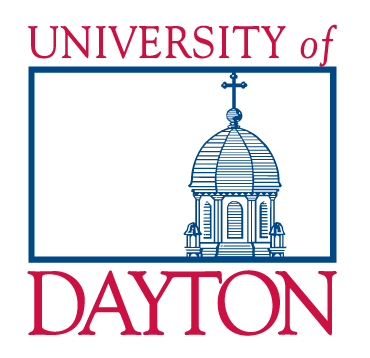 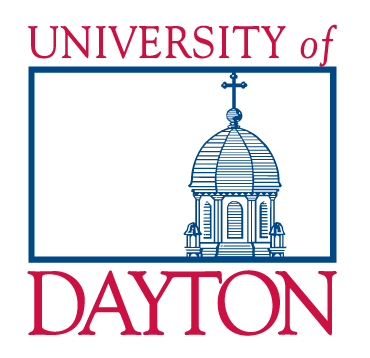 HEATHER SCHIEMANAssistant Director 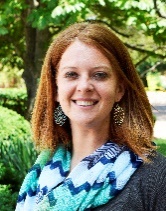 Center for International Programs		300 College Park, Rike Center 208Dayton, OH 45469			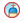 hschieman1@udayton.edu	udayton.edu/international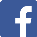  			+1 (937) 229-1251		facebook.com/internationalUDApplication Deadlines & Academic CalendarDEADLINESFall 2018: March 30Spring 2019: October 30CALENDARFall 2018: 	Classes Begin				Aug. 22Labor Day – no classes			Sep. 3Mid-Term Break – no classes		Oct. 3 – Oct. 7Thanksgiving Break – no classes	Nov. 21 – Nov. 25 Classes End				Dec. 6Christmas on Campus – no classes	Dec. 7Finals Exams 				Dec. 10-14Christmas Break			Dec. 16 – Jan. 13Spring 2019: 	Classes Begin				Jan. 14		Martin Luther King Jr. Day – no classes  Jan. 21Spring Break – no classes		March 9 – March 17Easter Recess – no classes		April 18 – Apr. 22Stander Symposium – no classes	April 24Classes End				May 3Finals Exams 				May 6 – May 10Link to application: udayton.studioabroad.comSummary of Important DatesAcademic CoursesHeather Schieman, Assistant Director, will register all incoming exchange students in their courses; students should therefore send her a list of 15 possible courses in order of preference. Students will be registered for at least 12 U.S. credits (24 ECTS) and may take a combination of courses in any degree/discipline – depending on availability and restrictions. We will work to best accommodate all wishes. Courses are available in Business, Computer Science, Education, Engineering, Fine/Applied Arts, Foreign Languages, Health Sciences, Humanities, Math, Physical/Life Sciences, Social Sciences & more. Actual courses being offered each semester will be sent directly to the student when available, but students may visit http://catalog.udayton.edu/allcourses/ anytime for the comprehensive list of potential courses to choose from.NOTE: Any courses listed as 500 or 600 are considered graduate level and cannot be taken. Arrival & OrientationFREE AIRPORT PICKUP *upon request	HOUSING OPENSFall 2018: Aug. 8 - 15			             Fall 2018: Aug. 8Spring 2019: Jan. 6 - 8 		                          Spring 2019: Jan. 6New international students should plan to arrive before the Bridges Orientation dates. It is recommended that students fly into the Dayton International Airport; the Cincinnati and Columbus airports are at least an hour or more from the Dayton area, and securing transportation to UD may be difficult and expensive.Pickup from the Dayton International Airport to UD’s campus is provided by the Center for International Programs (CIP) free upon request for specific dates before the first day of orientation. In order to request pickup, students should submit the request form available on the website. The request should be submitted at least 7 days before your flight arrives to ensure pickup. NOTE: If a student’s flight arrives outside of these free pickup dates, they will be responsible for arranging their own transportation.For more information on new student arrival and transportation options, visit the International Student and Scholar Services’ website: https://www.udayton.edu/international/arrivalBRIDGES INTERNATIONAL STUDENT ORIENTATION *Mandatory AttendanceFall 2018:  August 16-17Spring 2019: January 9 - 10The Bridges International Student Orientation is mandatory for all international students to attend. In addition to required immigration check-in, it provides students with important information on relevant topics such as immigration regulations, cultural adaptation, campus resources, health and safety, academic department meetings, and an introduction to the university computer networks and technologies. It’s also the first place to meet and make friends with new and returning students!NEW STUDENT ORIENTATIONNew Student Orientation is not mandatory, but helpful for new students to get acquainted with the school and each other. It’s a great place to meet domestic and international students alike, as bonds are formed over the course of a few days together. Students must register if they wish to attend – there are goodies and food available only to those participating in this orientation. Registration instructions will be sent before arrival. Accommodation – GLLCStudents will be automatically placed in the Global Learning Living Community (GLLC) of Caldwell Apartments, an international learning environment on the University of Dayton campus that supports and nurtures students’ international and intercultural interests. It is a unique community which brings together U.S. and international students to live and learn from one another’s unique perspectives. Caldwell Apartments is the newest residential complex at UD, built in 2012. The modern townhouse-style apartments each accommodate four students and include furniture, two bedrooms, a living space, kitchen, and washers and dryers. Click here or search “Caldwell Street Apartments” on YouTube to watch the First Look video tour of Caldwell Street Apartments.  Cost: $4630 (2017-2018 Academic Year)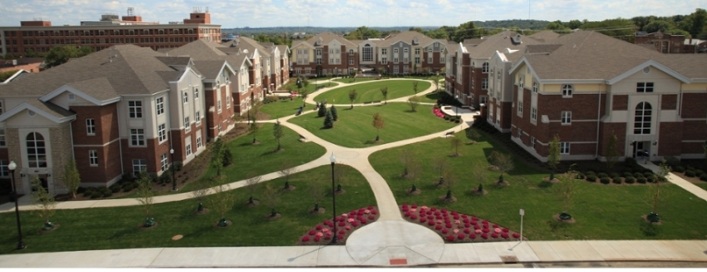 What to BringCaldwell Apartments come completely furnished, so students will not have to bring any large necessities. There will also be shopping shuttles for international students upon arrival up until the Bridges orientation dates for students to buy smaller necessities such as bedding, toiletries, & food. In terms of kinds of clothing to pack, Business Casual is the most dressed up a student might get for presentations. Typically, UD students will not get dressed up for academic classes and exams, and in fact dress quite casually on most days. 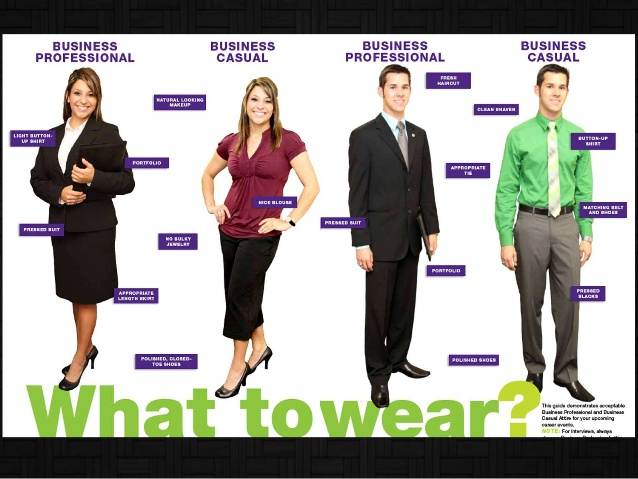 Health InsuranceTo protect your health, safety and finances, the university requires all students including international students to possess health insurance coverage. The university does not have a health insurance plan in which students can enroll. Students must verify their health insurance coverage. The deadline to submit this is two weeks after the first day of classes each semester. Prior to the start of each semester, students will receive an email with specific instructions and timelines.For more information and a list of popular international student health insurance providers, visit: https://www.udayton.edu/international/arrival/health_requirements.phpImmunizationsAll students are required to show evidence of two Measles, Mumps, and Rubella (MMR) vaccines. Students must provide dates of one Meningitis and three Hepatitis B vaccine dates OR sign the vaccine disclosure statement in Section B of the Health Requirements form. Additionally, students are required to complete a questionnaire in the form to screen for Tuberculosis. The form must be filled out and signed by the student’s physician and returned by fax or mail. The Health Requirements form is available at https://www.udayton.edu/international/arrival/health_requirements.php NOTE: If you fail to do this before you arrive, the University will require you to either submit the signed form or have the vaccinations and TB test done in Dayton upon arrival at your expense.Student Support Services INTERNATIONAL STUDENT & SCHOLAR SERVICESProvides students and exchange visitors with immigration advising, workshops, and orientation, as well as social and extracurricular activities. ISSS extends its services and support to international faculty and research scholars and their dependents. Through collaboration with other departments and organizations, ISSS advocates on behalf of international students to ensure their academic, personal, and career goals.RECREATION FACILITIESUD’s state of the art facilities include a 125,470 sq. ft. (11,656 sq. m.) recreation complex, the Outdoor Engagement Center, and a 5.5 acre (2.3 hectares) turf field; all offering opportunity for endless recreational pursuits. Enjoy group fitness classes, rock climbing, floor hockey, basketball, soccer (football) strength training, swimming, Intramural sports, and more. 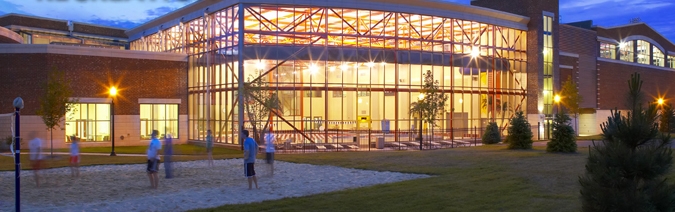 STUDENT CLUBS / ORGANIZATIONSWith over 200 student clubs and organizations, the opportunities are endless. Get ready to discover any number of activities to match your passions and talents; and if none of those options fits you, create your own club. Search current ones at https://www.udayton.edu/studev/leadership/involvement/student-life/student-organizations.php ROESCH LIBRARYStudy spaces, computers and printing, extended finals hours and a student-run coffee shop are just a few of the amenities the campus library offers in addition to access to information from all over. 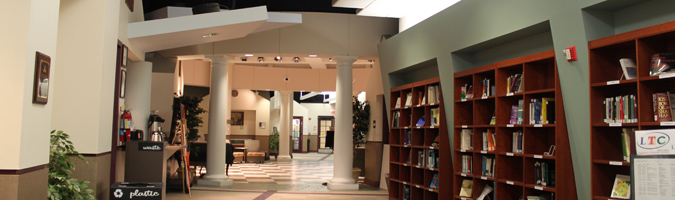 OFFICE OF LEARNING RESOURCESOffers a wide variety of information and services to help everyone become a successful learner. Some example services include tutoring, academic coaching, writing help, and disability services.COUNSELING CENTERMany students use the counseling center to assist them with their personal development. The Center is also a great place to go when feeling the effects of distance – homesickness, culture shock, or missing important events back home. The counseling process helps students learn more about themselves, identify coping strategies, and emerge with enhanced self-confidence. The caring and experienced staff provide services to help students function optimally with regard to emotional, academic, social and psychological issues.OTHER SERVICESHealth Center – Services provided are at student expense, charged to their Student Account.Career Services – All students have access to all of these services for life.UDit – Computer and network support.Dayton City and Ohio AreaOhio is part of the Midwest region of the U.S. The city of Dayton is located in the southwest of the state of Ohio, a close drive to the two larger cities of Columbus and Cincinnati. Home to the Wright Brothers, Dayton is known as the birthplace of aviation and has plenty to explore, from the National Museum of the U.S. Airforce to kayaking along the Miami Valley River that runs through the town. Other nearby popular attractions include:COLUMBUS & CINCINNATI Just a little under or over an hour away by car, these nearby cities offer all that big cities can; zoos, nightlife, concerts, sporting events, unique festivals, and much more. Website: https://www.experiencecolumbus.com/ Website: http://cincinnatiusa.com/ CEDAR POINT & KING’S ISLAND AMUSEMENT PARKSKing’s Island is the closest to Dayton, and is the largest amusement and water park in the Midwest. Cedar Point is in northern Ohio on the coast of Lake Eerie, and calls itself the rollercoaster capital of the world. It’s known for its thrill rides, and often features a new ride each summer.Website: https://www.cedarpoint.com/Website: https://www.visitkingsisland.com/  LAKE EERIE Part of the Great Lakes, Lake Eerie is a popular vacation spot during all seasons. Boating, fishing, biking, beaches, and shopping are just a few of the things to do there. Website: http://www.shoresandislands.com/ FIVE RIVERS METROPARKS Dayton’s Five Rivers MetroParks is an expansive system of parks just a short distance from the city, many accessible by bicycle. Many parks also offer programming for everything from outdoor recreation to bird watching to photography. You can also camp, fish, horseback ride, kayak, and more.Website: http://www.metroparks.org/ CARILLON HISTORICAL PARKHome to many different historical sites and designed by the same man that designed New York’s Central Park, this architectural beauty of a park celebrates significant historical events tied to the area, such as the world’s first practical flying machine courtesy of the Wright Brothers & the Carillon Brewing Co., among many others. Website: https://www.daytonhistory.org/visit/dayton-history-sites/carillon-historical-park/ NATIONAL MUSEUM OF THE U.S. AIRFORCEThe oldest and largest military aviation museum in the world, with more than 360 aerospace vehicles and missiles on display and sensory exhibits to bring aviation history to life. Website: http://www.nationalmuseum.af.mil/ Major Cities (Travel Info)There is a lot to do and explore in Ohio, but Dayton is also located within reasonable travel distance to these major U.S. cities and destinations:CHICAGO, ILLINOIS:			Car – 5 hoursAirplane – 1 hour WASHINGTON D.C.:			Car – 8 hours							Airplane – 1 hour ORLANDO, FLORIDA: 			Car – 14 hours							Airplane – 2 hoursNEW YORK CITY, NEW YORK:	Car – 9 hours 							Airplane – 2 hoursNIAGRA FALLS:			Car – 7 hours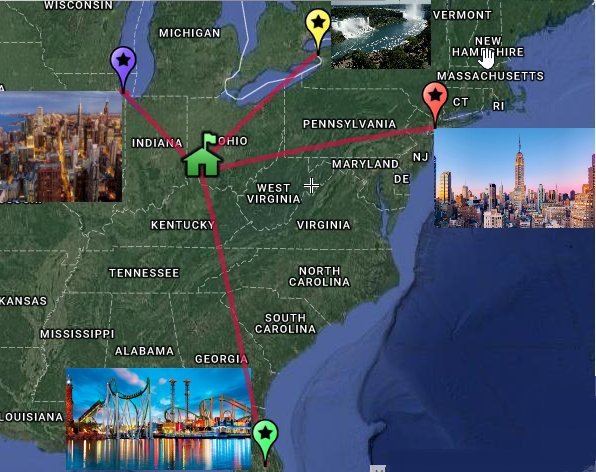 Fall 2018Spring 2019Application DeadlineMarch 30October 30Free Airport PickupAugust 8-15Jan. 6 - 8Mandatory Orientation DatesAugust 16-17Jan. 9-10Housing OpensAugust 8Jan. 6Classes BeginAugust 22Jan. 14Classes EndDecember 6May 3Finals Exam WeekDecember 10-14May 6 - 10